Prepis slov:  má, Sá, Sima, Sisa, mamaPrepis slov:  má, Sá, Sima, Sisa, mamaPrepis slov:  má, Sá, Sima, Sisa, mamaPrepis slov:  má, Sá, Sima, Sisa, mamaPrepis slov:  má, Sá, Sima, Sisa, mamaPrepis slov:  má, Sá, Sima, Sisa, mamaPrepis slov:  má, Sá, Sima, Sisa, mamaPrepis slov:  má, Sá, Sima, Sisa, mamaPrepis slov:  má, Sá, Sima, Sisa, mamaPrepis slov:  má, Sá, Sima, Sisa, mamaPrepis slov:  má, Sá, Sima, Sisa, mamaPrepis slov:  má, Sá, Sima, Sisa, mamaPrepis slov:  má, Sá, Sima, Sisa, mamaPrepis slov:  má, Sá, Sima, Sisa, mamaPrepis slov:mi, si, Má, misa, samiPrepis slov:mi, si, Má, misa, samiPrepis slov:mi, si, Má, misa, samiPrepis slov:mi, si, Má, misa, samiPrepis slov:mi, si, Má, misa, samiPrepis slov:mi, si, Má, misa, samiPrepis slov: má, si, sám, mama,Prepis slov:mi, si, Má, misa, samiPrepis slov:mi, si, Má, misa, samiPrepis slov:mi, si, Má, misa, samiPrepis slov:mi, si, Má, misa, samiPrepis slov:mi, si, Má, misa, samiPrepis slov:mi, si, Má, misa, samiPrepis slov:mi, si, Má, misa, samiPrepis slov: má, si, sám, mama,SisaPrepis slov: má, si, sám, mama,SisaPrepis slov: má, si, sám, mama,SisaPrepis slov: má, si, sám, mama,SisaPrepis slov: má, si, sám, mama,SisaPrepis slov: má, si, sám, mama,SisaPrepis slov: má, si, sám, mama,SisaPrepis slov: má, si, sám, mama,SisaPrepis slov: má, si, sám, mama,SisaPrepis slov: má, si, sám, mama,SisaPrepis slov: má, si, sám, mama,SisaPrepis slov: má, si, sám, mama,SisaPrepis slov: má, si, sám, mama,SisaPrepis slov: má, si, sám, mama,SisaPrepis slov: má, si, sám, mama,Sisa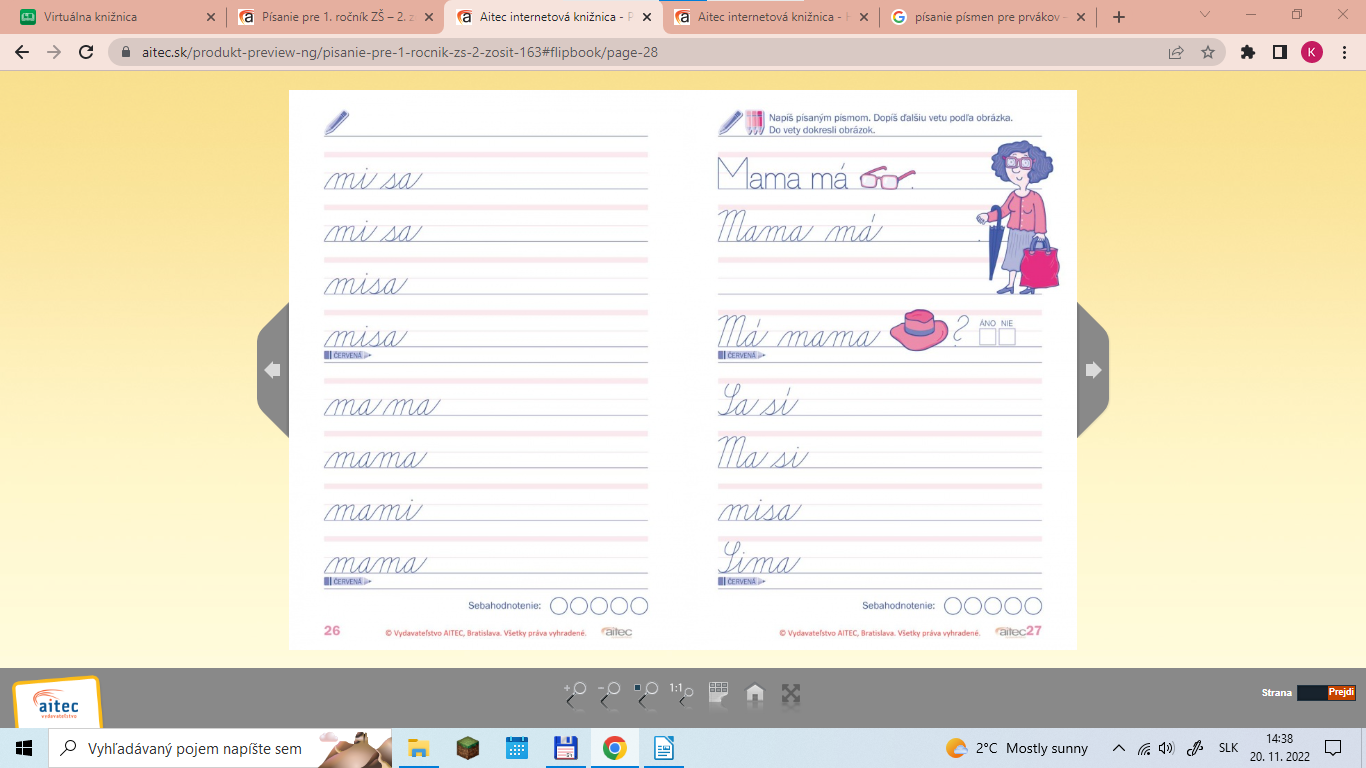 Krásne odpíš:Krásne odpíš:                       Krásne odpíš:Krásne odpíš: